16.02.2023 г. №18РОССИЙСКАЯ ФЕДЕРАЦИЯИРКУТСКАЯ ОБЛАСТЬБОХАНСКИЙ МУНИЦИПАЛЬНЫЙ РАЙОНАДМИНИСТРАЦИЯМУНИЦИПАЛЬНОГО ОБРАЗОВАНИЯ КАЗАЧЬЕПОСТАНОВЛЕНИЕОБ УТВЕРЖДЕНИИ МУНИЦИПАЛЬНОГО ЗАДАНИЯ МУНИЦИПАЛЬНОГО БЮДЖЕТНОГО УЧРЕЖДЕНИЯ КУЛЬТУРЫ «СОЦИАЛЬНО-КУЛЬТУРНЫЙ ЦЕНТР БЛАГОВЕСТ» МУНИЦИПАЛЬНОГО ОБРАЗОВАНИЯ «КАЗАЧЬЕ» НА 2023 ГОДВ соответствии с Федеральным Законом от 27.07.2010 года №210-ФЗ «Об организации предоставления государственных и муниципальных услуг», Федеральным Законом от 08.05.2010 года №83-ФЗ «О внесении изменений в отдельные законодательные акты Российской Федерации в связи с совершенствованием правового положения государственных (муниципальных) учреждений», постановлением главы администрации муниципального образования «Казачье» от 23.04.2012 года №29 «О порядке финансового обеспечения выполнения муниципального задания на оказание муниципальных услуг муниципальными учреждениями», постановлением администрации муниципального образования «Казачье» от 24.04.2012 года №29 «Об формировании муниципального задания на оказание муниципальных услуг (работ), оказываемых муниципальными бюджетными учреждениями муниципального образования «Казачье», руководствуясь ч.11-15, ст. 6 Устава муниципального образования «Казачье», администрация муниципального образования «Казачье»ПОСТАНОВЛЯЕТ:1.Утвердить муниципальное задание на 2023 год муниципальному бюджетному учреждению культуры «Социально-культурный центр Благовест» муниципального образования «Казачье» (приложение №1)2. Контроль исполнения данного постановления оставляю за собой.Глава администрации муниципального образования «Казачье»Т.С. ПушкареваПриложение 1к постановлению МО Казачьеот 16.02.2023 № 18Муниципальное  задание № 1на 2023 год Наименование муниципального учреждения: Муниципальное бюджетное учреждение культуры_______«Социально-культурный центр Благовест» муниципального образования «КазачьеСтруктурные подразделения: Казачинский ДК, Логановский ДК, Казачинская с/б, Крюковская с/б, Логановская с/бОсновной вид деятельности муниципального учреждения: Деятельность учреждений культуры _____										и искусств._____________________________    Дополнительные виды деятельности: 1.Деятельность учреждений клубного типа: клубов, дворцов и_____   							домов культуры, домов народного творчества.__________________						         2. Деятельность библиотек и архивов.____________________________Вид муниципального учреждения: Бюджетное.                            ________________________________Наименование муниципальной услуги:  1. Организация и проведение культурно-массовых мероприятий._________							2. Организация деятельности клубных формирований.__________________							3. Библиотечное, библиографическое и информационное обслуживание ___							пользователей библиотеки.___________________________________________2ЧАСТЬ 1. Сведения об оказываемых муниципальных услугахРаздел 11.1. Показатели качества муниципальной услугиДопустимые (возможные) отклонения от установленных показателей объёма муниципальной услуги, в пределах которых муниципальное задание считается выполненным 5%  (5 процентов).1.2. Показатели, характеризующие объём муниципальной услуги.Допустимые (возможные) отклонения от установленных показателей объёма муниципальной услуги, в пределах которых муниципальное задание считается выполненным 5% ( 5 процентов).2. Нормативные правовые акты, устанавливающие размер платы (цену, тариф) либо порядок её (его) установления: Услуги предоставляются бесплатно.Нормативный правовой акт3. Порядок оказания муниципальной услуги.3.1. Нормативные правовые акты, регулирующие порядок оказания муниципальной услуги:- Конституция Российской Федерации (12.12.1993 г.);- Федеральный закон «Основы законодательства Российской Федерации о культуре» (09.10.1992 г. № 3612-1);- Федеральный закон «Об общих принципах организации местного самоуправления в Российской Федерации» (от 06.10.2003 г. № 131-ФЗ);- Постановление Главы муниципального образования «Казачье» «Об утверждении Муниципального задания МБУК «СКЦ Благовест» МО «Казачье» на 2023 год»;- Устав МБУК «СКЦ Благовест» МО «Казачье»;4.  Порядок информирования потенциальных потребителей Муниципальной услуги:Раздел 2	2.1. Показатели качества муниципальной услуги.  Допустимые (возможные) отклонения от установленных показателей объёма муниципальной услуги, в пределах которых муниципальное задание считается выполненным 5%  (5 процентов).2.2. Показатели, характеризующие объём муниципальной услуги.Допустимые (возможные) отклонения от установленных показателей объёма муниципальной услуги, в пределах которых муниципальное задание считается выполненным5% (5 процентов).2.3.  Объём оказываемой муниципальной услуги (выполнения работы) в натуральном (стоимостном) выражении.3. Нормативные правовые акты, устанавливающие размер платы (цену, тариф) либо порядок её (его) установления: Услуги предоставляются бесплатно.Нормативный правовой акт4. Порядок оказания муниципальной услуги.4.1. Нормативные правовые акты, регулирующие порядок оказания муниципальной услуги:- Конституция Российской Федерации (12.12.1993 г.);- Федеральный закон «Основы законодательства Российской Федерации о культуре» (09.10.1992 г. № 3612-1);- Федеральный закон «Об общих принципах организации местного самоуправления в Российской Федерации» (от 06.10.2003 г. № 131-ФЗ);- Постановление Главы муниципального образования «Казачье» «Об утверждении Муниципального задания МБУК «СКЦ Благовест» МО «Казачье» на 2023 год»;- Устав МБУК «СКЦ Благовест» МО «Казачье»;5.  Порядок информирования потенциальных потребителей Муниципальной услуги:Раздел 3.3.1. Показатели качества муниципальной услуги.  Допустимые (возможные) отклонения от установленных показателей объёма муниципальной услуги, в пределах которых муниципальное задание считается выполненным 5%  (5 процентов).3.2. Показатели, характеризующие объём муниципальной услуги.Допустимые (возможные) отклонения от установленных показателей объёма муниципальной услуги, в пределах которых муниципальное задание считается выполненным5% (5 процентов).4. Нормативные правовые акты, устанавливающие размер платы (цену, тариф) либо порядок её (его) установления: Услуги предоставляются бесплатно.Нормативный правовой акт5. Порядок оказания муниципальной услуги.5.1. Нормативные правовые акты, регулирующие порядок оказания муниципальной услуги:- Конституция Российской Федерации (12.12.1993 г.);- Федеральный закон Российской Федерации от 29 декабря 1994 года № 78-ФЗ «О библиотечном деле»;- Федеральный закон «Основы законодательства Российской Федерации о культуре» (09.10.1992 г. № 3612-1);- Федеральный закон «Об общих принципах организации местного самоуправления в Российской Федерации» (от 06.10.2003 г. № 131-ФЗ);- Постановление Главы муниципального образования «Казачье» «Об утверждении Муниципального задания МБУК «СКЦ Благовест» МО «Казачье» на 2022 год»;- Устав МБУК «СКЦ Благовест» МО «Казачье»;6. Порядок информирования потенциальных потребителей Муниципальной услуги:12РАЗДЕЛ 2. Сведения о выполняемых работах – Нет.РАЗДЕЛ 3. Прочие сведения о Муниципальном задании3.1. Основания для досрочного прекращения выполнения Муниципального задания:3.1.1. Ликвидация учреждения;3.1.2. Реорганизация учреждения;3.1.3. Исключение услуги (работы) из ведомственного перечня муниципальных услуг (работ), оказываемых (выполняемых) на территории муниципального образования «Казачье» муниципальными учреждениями в качестве основных видов деятельности, функции и полномочия Учредителя которых осуществляет Администрация МО «Казачье»;3.1.4. Перераспределение полномочий, повлекшее за собой исключение из компетенции учреждения культуры полномочий по оказанию муниципальной услуги (работы);3.1.5. Нарушение условий Муниципального задания;3.1.6. Сокращение спроса на услугу.4. Иная информация, необходимая для выполнения (контроля над исполнением) Муниципального задания:Внутренний контроль. Внешний контроль.___________________________________________________________________________________5. Порядок контроля над исполнением Муниципального задания6. Требования к отчётности о выполнении Муниципального задания.7. Иные показатели, связанные с выполнением Муниципального задания. ___________________________________________________________________________________________________________________________________________________________________________Соглашение о порядке предоставления субсидии на финансовое обеспечение выполнения муниципального задания №с. Казачье                                                                                   _________________ годаАдминистрация муниципального образования "Казачье", именуемая в дальнейшем "Учредитель", в лице главы __________________, действующей на основании Устава, с одной стороны, и муниципальное бюджетное учреждение культуры "Социально-культурный центр Благовест" муниципального образования "Казачье", именуемое в дальнейшем "Учреждение", в лице директора ______________, действующей на основании Положения, с другой стороны, далее именуемые Стороны, заключили настоящее соглашение (далее - Соглашение) о нижеследующем:1. ПРЕДМЕТ СОГЛАШЕНИЯПредметом настоящего Соглашения является определение порядка предоставления Учредителем Учреждению субсидии из местного бюджета на финансовое обеспечение выполнения муниципального задания (далее - государственное муниципальное задание).2. ПРАВА И ОБЯЗАННОСТИ СТОРОН2.1. Учредитель обязуется:2.1.1. Определять размер субсидии на финансовое обеспечение выполнения муниципального задания (далее - Субсидия) с учетом:- нормативных затрат на оказание муниципальных (государственных) услуг (выполнение работ), определенных в соответствии с порядком определения нормативных затрат на оказание муниципальных (государственных) услуг (выполнение работ) и нормативных затрат на содержание имущества бюджетных и автономных учреждений, утвержденным правовым актом Учредителя, по согласованию с финансовым отделом администрации;- расходов на содержание соответствующего недвижимого имущества и особо ценного движимого имущества, закрепленного за Учреждением или приобретенного Учреждением за счет средств, выделенных ему Учредителем на приобретение такого имущества (за исключением имущества, сданного в аренду), а также на уплату налогов, в качестве объекта налогообложения, по которым признается соответствующее имущество, в том числе земельные участки.2.1.2. Перечислять Учреждению Субсидию в объеме _________ (____________________________________________) рублей 00 копеек в год в порядке и на условиях, предусмотренных настоящим Соглашением.2.1.3. Осуществлять контроль за выполнением Учреждением муниципального задания и плана финансово-хозяйственной деятельности совместно с отделом финансового контроля финансового отдела администрации и (или) муниципальным казенным учреждением, обеспечивающим реализацию полномочий органов местного самоуправления в соответствующей сфере деятельности, а также рассматривать квартальные и годовые отчеты Учреждения об исполнении муниципального задания, предоставляемые в установленном порядке, в срок не позднее 30 календарных дней с момента их поступления.Муниципальное казенное учреждение, обеспечивающее реализацию полномочий органов местного самоуправления в соответствующей сфере деятельности составляет заключение о предоставлении субсидии на финансовое обеспечение муниципального задания.2.1.4. Рассматривать предложения Учреждения по вопросам, связанным с исполнением настоящего Соглашения, и сообщать о результатах их рассмотрения в срок не более 30 календарных дней со дня поступления предложений.2.2. Учредитель вправе:2.2.1. Изменять размер предоставляемой в соответствии с настоящим Соглашением Субсидии в течение срока выполнения муниципального задания, в том числе по итогам каждого квартала календарного года.2.2.2. Потребовать частичного или полного возврата Субсидии, предоставленной бюджетному или автономному учреждению, за рамками срока исполнения муниципального задания при фактическом исполнении муниципального задания в меньшем объеме, чем это предусмотрено, или с качеством, не соответствующим требованиям к оказанию муниципальных (государственных) услуг, определенным в муниципальном задании.Частичный или полный возврат предоставленной Субсидии осуществляется по итогам календарного года на основании заключения по результатам рассмотрения годового отчета Учреждения об исполнении муниципального задания, предоставляемого им в установленном Учредителем порядке (далее - Заключение об объемах субсидии, подлежащей возврату).2.3. Учреждение обязуется:2.3.1. По требованию Учредителя и муниципального казенного учреждения, обеспечивающего реализацию полномочий органов местного самоуправления в соответствующей сфере деятельности предоставлять копии муниципальных контрактов (договоров), денежных и расчетных документов, первичных учетных документов, подтверждающих совершение хозяйственных операций.2.3.2. Осуществлять использование Субсидии в целях оказания муниципальных (государственных) услуг (выполнения работ) в соответствии с требованиями к качеству и объему (содержанию), порядку оказания муниципальных (государственных) услуг (выполнения работ), определенными в муниципальном задании, и с соблюдением плановых показателей по выплатам, установленных планом финансово-хозяйственной деятельности Учреждения.2.3.3. Своевременно информировать Учредителя и муниципальное казенное учреждение, обеспечивающее реализацию полномочий органов местного самоуправления в соответствующей сфере деятельности об изменении условий оказания услуг (выполнения работ), которые могут повлиять на изменение размера Субсидии, а также представлять в финансовый отдел администрации бухгалтерскую отчетность в порядке и сроки, установленные Инструкцией о порядке составления, представления годовой, квартальной бухгалтерской отчетности (муниципальных) бюджетных и автономных учреждений, утвержденной Министерством финансов Российской Федерации.2.3.4. При осуществлении расходов, требующих дополнительной детализации, указывать коды дополнительной классификации расходов бюджетных и автономных учреждений, установленные финансовым управлением администрации.3. ПОРЯДОК ПЕРЕЧИСЛЕНИЯ СУБСИДИИ3.1. Перечисление Субсидии Учреждению осуществляется частями, не реже одного раза в квартал.3.2. Перечисление Субсидии производится ежемесячно в течение года.4. ОТВЕТСТВЕННОСТЬ СТОРОНВ случае неисполнения или ненадлежащего исполнения обязательств, определенных настоящим Соглашением, Стороны несут ответственность в соответствии с законодательством Российской Федерации5. СРОК ДЕЙСТВИЯ СОГЛАШЕНИЯНастоящее Соглашение вступает в силу с 01 января 2023 до 31 декабря 2023 года.6. ЗАКЛЮЧИТЕЛЬНЫЕ ПОЛОЖЕНИЯ6.1. Изменение настоящего Соглашения осуществляется по взаимному согласию Сторон в письменной форме в виде дополнений к настоящему Соглашению, которые являются его неотъемлемой частью. В случае, предусмотренном пунктом 2.2 настоящего Соглашения, изменение Соглашения осуществляется в одностороннем порядке по инициативе Учредителя, при этом Соглашение считается измененным с момента получения Учреждением решения или требования Учредителя, предусмотренных пунктом 2.2 настоящего Соглашения.6.2. Расторжение настоящего Соглашения допускается по соглашению Сторон или по решению суда по основаниям, предусмотренным законодательством Российской Федерации.6.3. Споры между Сторонами решаются путем переговоров или в судебном порядке в соответствии с законодательством Российской Федерации.6.4. Настоящее Соглашение составлено в двух экземплярах, имеющих одинаковую юридическую силу, на 4 листах каждое по одному экземпляру для каждой Стороны.7. ПЛАТЕЖНЫЕ РЕКВИЗИТЫ СТОРОН8. ПОДПИСИ СТОРОНГрафик перечисления субсидии№__ 										от _________ годаНаименование Учредителя Администрация муниципального образования "Казачье"Наименование Учреждения муниципальное бюджетное учреждение культуры "Социально-культурный центр Благовест" муниципального образования "Казачье"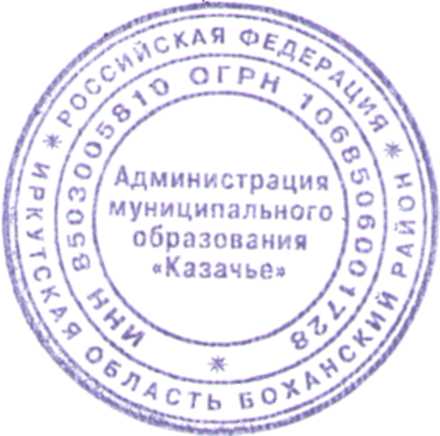 КодыФорма по ОКУД0506001ДатаПо сводномурееструПоОКВЭД90.04Наименование муниципальной услуги № 1.Организация и проведение культурно-массовых мероприятий.Код услуги по базовому (отраслевому) перечню07.061.1Категории потребителей муниципальной услугиФизические лицаУникальный номер реестровой записиСодержание муниципальнойуслугиУсловия (формы) оказания муниципальной услугиПоказатель объёма услугиПоказатель объёма услугиЗначение показателя муниципальной услугиЗначение показателя муниципальной услугиЗначение показателя муниципальной услугиУникальный номер реестровой записиСодержание муниципальнойуслугиУсловия (формы) оказания муниципальной услугиНаименование показателяЕдиница измерения2023 год(очередной финансовый год)2024 год(1-й год планового периода)2025 год(2-й год планового периода)1234567807.061.1.Организация и проведение культурно-массовых мероприятий.1.В стационарных условиях.2.Вне стационара.Количество посетителей мероприятий.Человек79007900790007.061.1.Организация и проведение культурно-массовых мероприятий.1.В стационарных условиях.2.Вне стационара.Количество мероприятийЕд.17817817807.061.1.Организация и проведение культурно-массовых мероприятий.1.В стационарных условиях.2.Вне стационара.Количество обоснованныхжалоб.Ед.000ВидПринявший органДатаНомерНаименованиеПостановлениеАдминистрация МО «Казачье»16.02.202318«Об утверждении Муниципального задания МБУК «СКЦ Благовест» МО «Казачье» на 2023год.№ п/пСпособ информированияСостав размещаемой информацииЧастота обновления информации1Информационные стендыАфиши, объявления, с указанием времени, места, даты проведения мероприятия, цена входных билетов.Ежемесячно2С использованием средств телефонной связи, радиовещанием, Интернет.Предоставление информации о месте нахождения учреждения культуры, графике работы, контактных телефонов, адрес электронной почты, звукоролики.По мере изменения данных3Пригласительные билетыС указанием времени, места, даты, темы, цены входного билета оказываемой муниципальной услуги. Ежемесячно4Расписание занятий клубных формирований на информационном стенде учреждения культуры.График занятий, время, кабинет, ФИО руководителя.По мере необходимости5План мероприятий на информационном стенде учреждения культуры.Перечень мероприятий на определённый период, с указанием времени, даты, место проведения, тематики мероприятия.ЕжемесячноНаименование муниципальной услуги № 2.Организация деятельности клубных формирований.Код услуги по базовому (отраслевому) перечню07.025.1.Категории потребителей муниципальной услугиВ интересах общества. Уникальный номер реестровой записиСодержание муниципальнойуслугиУсловия (формы) оказания муниципальной услугиПоказатели качества муниципальной услугиПоказатели качества муниципальной услугиЗначение показателя качества муниципальной услугиЗначение показателя качества муниципальной услугиЗначение показателя качества муниципальной услугиУникальный номер реестровой записиСодержание муниципальнойуслугиУсловия (формы) оказания муниципальной услугиНаименование показателяЕдиница измерения2023 год(очередной финансовый год)2024 год(1-й год планового периода)2025 год(2-й год планового периода)1234567807025100000000000004100Организация деятельности клубных формированийВ стационарных условияхУдовлетворённость участников клубных формирований качеством оказываемой услуги.%10010010007025100000000000004100Организация деятельности клубных формированийВ стационарных условияхТребования к квалификации творческого персонала.необходимого для качественного оказания муниципальной услуги.(Повышение квалификации).Ед.66607025100000000000004100Организация деятельности клубных формированийВ стационарных условияхКачество безопасности предоставления муниципальной услуги (санитарное состояние, пожарная безопасность).%100100100Уникальный номер реестровой записиСодержание муниципальнойуслугиУсловия (формы) оказания муниципальной услугиПоказатель объёма услугиПоказатель объёма услугиЗначение показателя муниципальной услугиЗначение показателя муниципальной услугиЗначение показателя муниципальной услугиУникальный номер реестровой записиСодержание муниципальнойуслугиУсловия (формы) оказания муниципальной услугиНаименование показателяЕдиница измерения2023 год(очередной финансовый год)2024 год(1-й год планового периода)2025 год(2-й год планового периода)1234567807025100000000000004100Организация деятельности клубных формированийВ стационарных условияхКоличество клубныхформированийЕд.10101007025100000000000004100Организация деятельности клубных формированийВ стационарных условияхЧисло участников клубных формированийЧеловек10510510507025100000000000004100Организация деятельности клубных формированийВ стационарных условияхКоличество обоснованных жалобЕд.000Уникальный номер реестровой записиСодержание муниципальнойуслугиУсловия (формы) оказания муниципальной услугиПоказатель объёма услугиПоказатель объёма услугиНорматив стоимости муниципальной услуги(руб.).Норматив стоимости муниципальной услуги(руб.).Норматив стоимости муниципальной услуги(руб.).Уникальный номер реестровой записиСодержание муниципальнойуслугиУсловия (формы) оказания муниципальной услугиНаименование показателяЕдиница измерения(человек, руб.)2023 год(очередной финансовый год)2024 год(1-й год планового периода)2025 год(2-й год планового периода)1234567807025100000000000004100Организация деятельности клубных формирований1.В стационарных условиях.2.Вне стационара.Количество потребителей муниципальной услугиЧел.10510510507025100000000000004100Организация деятельности клубных формирований1.В стационарных условиях.2.Вне стационара.Объём расходов наоказание муниципальной услуги______ВидПринявший органДатаНомерНаименованиеПостановлениеАдминистрация МО «Казачье»16.02.202318«Об утверждении Муниципального задания МБУК «СКЦ Благовест» МО «Казачье» на 2023 год.№ п/пСпособ информированияСостав размещаемой информацииЧастота обновления информации1Информационные стендыАфиши, объявления, с указанием времени, места, даты проведения мероприятия, цена входных билетов.Ежемесячно2С использованием средств телефонной связи, радиовещанием, Интернет.Предоставление информации о месте нахождения учреждения культуры, графике работы, контактных телефонов, адрес электронной почты, звукоролики.По мере изменения данных3Пригласительные билетыС указанием времени, места, даты, темы, цены входного билета оказываемой муниципальной услуги. Ежемесячно4Расписание занятий клубных формирований на информационном стенде учреждения культуры.График занятий, время, кабинет, ФИО руководителя.По мере необходимости5План мероприятий на информационном стенде учреждения культуры.Перечень мероприятий на определённый период, с указанием времени, даты, место проведения, тематики мероприятия.ЕжемесячноНаименование муниципальной услуги № 3.Библиотечное, библиографическое и информационное обслуживание пользователей библиотеки.Код услуги по базовому (отраслевому) перечню07.036.1.Категории потребителей муниципальной услугиВ интересах общества. Уникальный номер реестровой записиСодержание муниципальнойуслугиУсловия (формы) оказания муниципальной услугиПоказатели качества муниципальной услугиПоказатели качества муниципальной услугиЗначение показателя качества муниципальной услугиЗначение показателя качества муниципальной услугиЗначение показателя качества муниципальной услугиУникальный номер реестровой записиСодержание муниципальнойуслугиУсловия (формы) оказания муниципальной услугиНаименование показателяЕдиница измерения2023 год(очередной финансовый год)2024 год(1-й год планового периода)2025 год(2-й год планового периода)1234567807.036.1.Библиотечное, библиографическое и информационное обслуживание пользователей библиотеки.В стационарных условияхУдовлетворённость пользователей библиотеки качеством оказываемой услуги.%10010010007.036.1.Библиотечное, библиографическое и информационное обслуживание пользователей библиотеки.В стационарных условияхТребования к квалификации сотрудников библиотеки, необходимые для качественного оказания муниципальной услуги.(Повышение квалификации).Ед.33307.036.1.Библиотечное, библиографическое и информационное обслуживание пользователейВ стационарных условияхКачество безопасности предоставления муниципальной услуги (санитарное состояние, пожарная безопасность).%100100100Уникальный номер реестровой записиСодержание муниципальнойуслугиУсловия (формы) оказания муниципальной услугиПоказатель объёма услугиПоказатель объёма услугиЗначение показателя муниципальной услугиЗначение показателя муниципальной услугиЗначение показателя муниципальной услугиУникальный номер реестровой записиСодержание муниципальнойуслугиУсловия (формы) оказания муниципальной услугиНаименование показателяЕдиница измерения2023 год(очередной финансовый год)2024 год(1-й год планового периода)2025 год(2-й год планового периода)1234567807.036.1.Библиотечное, библиографическое и информационное обслуживание пользователейВ стационарных условияхЧисло посещенийПосещений76207620762007.036.1.Библиотечное, библиографическое и информационное обслуживание пользователейВ стационарных условияхВыдано экземпляровЭкземпляров89008900890007.036.1.Библиотечное, библиографическое и информационное обслуживание пользователейВ стационарных условияхКоличество обоснованных жалобЕд.000ВидПринявший органДатаНомерНаименованиеПостановлениеАдминистрация МО «Казачье»16.02.202318«Об утверждении Муниципального задания МБУК «СКЦ Благовест» МО «Казачье» на 2023 год.№ п/пСпособ информированияСостав размещаемой информацииЧастота обновления информации1Размещение информации у входа в зданиеСтатус, распорядок работы.При смене режима работы.2Информационные стендыВ помещениях библиотек на информационных стендах в удобном для обозрения месте размещаются:- Правила пользования библиотекой;- Полный перечень оказываемыхбиблиотекой услуг;- Информация о режиме работы библиотеки;- Информация о номерах телефонов библиотеки;- Информация о проводимых культурно-просветительных мероприятиях;- информация о способах доведения потребителями своих отзывов, замечаний и предложений о работе библиотеки.По мере поступления новой информации, но не реже, чем 1 раз в год.3Телефонная консультацияСотрудники библиотеки во время работы учреждения в случае обращения потребителей по телефону предоставляют необходимые разъяснения об оказываемой муниципальной услуге.По мере обращения4Информация при личном общении Сотрудники библиотеки во время работы учреждения в случае обращения потребителей предоставляют необходимые разъяснения об оказываемой муниципальной услуге.По мере обращения5Иная форма информированияПосредством СМС По мере необходимостиФорма контроляПериодичностьОрган местного самоуправления Администрации МО «Казачье», осуществляющий контроль над оказанием услуги.1231. Внешний.Проведение мониторинга основныхпоказателей работы за год.Не реже 1 раза в год.Администрация МО «Казачье»Плановые проверкиНе реже 1 раза в год.Администрация МО «Казачье»Внеплановые, в т.ч. по жалобе потребителей услуг на своевременность, полноту и качество оказания муниципальной услуги.По мере необходимостиАдминистрация МО «Казачье»По требованию контрольных и надзорных органовПо мере необходимостиАдминистрация МО «Казачье»Рассмотрении исполнения Муниципального задания. (Коллегиально).Не реже 1 раза в год.Администрация МО «Казачье»Администрация МБУК «СКЦ» МО «Казачье»2. Внутренний.1. Оперативный контроль (по выполненным проблемным фактам, касающихся качества оказания Муниципальной услуги).2. Контроль мероприятия (анализ и оценка проведённого мероприятия).3. Итоговый контроль (анализ деятельности учреждения культуры по результатам определённого периода).Внепланово по факту поступления жалоб на качество услуг, проведения мероприятия, не реже 1 раз в год.Администрация МБУК «СКЦ» МО «Казачье»6.1. Периодичность предоставления отчётов о выполнении Муниципального заданияЕжеквартально.За год.6.2. Сроки предоставления отчётности о выполнении Муниципального задания.Не позднее 10 числа месяца, следующего за отчётным кварталом.  Не позднее 15 января очередного финансового года, следующего за отчётным.6.3. Иные требования к отчётности о выполнении Муниципального задания.Пояснительные записки, содержащие краткую характеристику результатов выполнения Муниципального задания, факторов, повлиявших на отклонение фактических результатов выполнения Муниципального задания от запланированных, перспектив выполнения задания в соответствии с утверждёнными объёмами задания и качеством оказания Муниципальной услуги.6.4. Иные требования к отчётности о выполнении Муниципального заданияОтчёт предоставляется в финансовый отдел администрации МО «Казачье».Учредитель:Администрация муниципального образования "Казачье"Юридический адрес: Иркутская область, Боханский район, с.Казачье, ул.Мира, 10Банковские реквизиты:Финансовое управление МО "Боханский район" (Администрация М.О. "Казачье" л/сч 03343015440)р/сч 03231643256094163400БИК 012520101БАНК: ОТДЕЛЕНИЕ ИРКУТСК БАНКА РОССИИ/УФК ПО ИРКУТСКОЙ ОБЛАСТИ г. ИркутскИНН 8503005810 КПП 850301001ОГРН 1068506001728ОКТМО 25609416 КБК 024 0801 8030080010 611         024 0801 8030080020 611Учреждение:муниципальное бюджетное учреждение культуры "Социально-культурный центр Благовест" муниципального образования "Казачье"Юридический адрес: Иркутская область, Боханский район, с.Казачье, ул.Мира, 1ББанковские реквизиты:Финансовое управление МО "Боханский район" (МБУК "СКЦ БЛАГОВЕСТ" л/сч 20346Ш67640)р/сч 03234643256094163400БИК 012520101БАНК: ОТДЕЛЕНИЕ ИРКУТСК БАНКА РОССИИ/УФК ПО ИРКУТСКОЙ ОБЛАСТИ г. ИркутскИНН 3849011706 КПП 384901001ОГРН 1103850026940ОКТМО 25609416КБК 000 0000 0000000000 130Администрация муниципального образования "Казачье"_________________ / Т.С. Пушкаревамуниципальное бюджетное учреждение культуры "Социально-культурный центр Благовест" муниципального образования "Казачье"_________________ / Л.В. Федосеева№п/пКод по бюджетной классификации Российской ФедерацииКод по бюджетной классификации Российской ФедерацииКод по бюджетной классификации Российской ФедерацииКод по бюджетной классификации Российской ФедерацииСроки перечисления СубсидииСумма, подлежащая перечислению, рублей№п/пкод главыраздел, подразделцелевая статьявид расходовСроки перечисления СубсидииСумма, подлежащая перечислению, рублей102408018030080010611до 01.04.2023г.202408018030080010611до 01.07.2023г.302408018030080010611до 01.10.2023г.402408018030080010611до 31.12.2023г.Итого по КБК02408018030080010611х102408018030080020611до 01.04.2023г.202408018030080020611до 01.07.2023г.302408018030080020611до 01.10.2023г.402408018030080020611до 31.12.2023г.Итого по КБК02408018030080020611хВСЕГО:ВСЕГО:ВСЕГО:ВСЕГО:ВСЕГО:ВСЕГО:Администрация МО "Казачье"_________________ / Т.С. ПушкареваМБУК "СКЦ Благовест" муниципального образования "Казачье"_________________ / Л.В. Федосеева